INDICAÇÃO Nº 4003/2018Sugere ao Poder Executivo municipal e aos órgãos competentes, que proceda ao reparo na iluminação pública localizada na Rua Bulgária no Jardim Europa.Excelentíssimo Senhor Prefeito Municipal, Nos termos do Art. 108 do Regimento Interno desta Casa de Leis, dirijo-me a Vossa Excelência para sugerir que, por intermédio do Setor competente, que proceda ao reparo na iluminação pública localizada na Rua Bulgária, altura do número 2267, no Jardim Europa, neste município.Justificativa:Moradores das imediações do número supramencionado, reclamam que a lâmpada queimou há mais de 60 dias, deixando a via completamente às escuras e que, diversas ligações foram feitas solicitando o reparo, mas, até o presente momento, nada ainda foi realizado pela Administração municipal. Desta forma, visando garantir a segurança dos moradores, venho de maneira respeitosa, requerer que o Senhor Prefeito Municipal, atenda a este pedido como forma de respeito e garantia à dignidade dos cidadãos.  Palácio 15 de Junho - Plenário Dr. Tancredo Neves, 03 de agosto de 2018.Antonio Carlos RibeiroCarlão Motorista-vereador-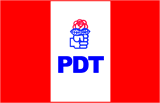 